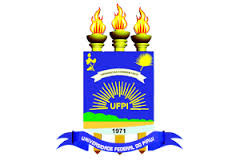 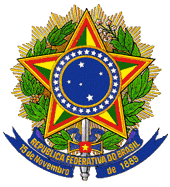 MINISTÉRIO DA EDUCAÇÃOUNIVERSIDADE FEDERAL DO PIAUÍPRÓ-REITORIA DE PESQUISA E INOVAÇÃOCOMISSÃO DE ÉTICA NO USO DE ANIMAISCampus Universitário Ministro Petrônio Portela, Bairro Ininga, Teresina, Piauí, Brasil; CEP: 64049-550Telefone (86) 3215-5734 _e-mail: ceeapi@ufpi.edu.brTERMO DE RESPONSABILIDADERoteiro de Aula-PráticaDisciplina: ___________________Eu, ________________________Li o disposto na Lei Federal 11.794, de 8 de outubro de 2008, e as demais normas aplicáveis à utilização de animais para o ensino e pesquisa, especialmente as resoluções do Conselho Nacional de Experimentação Animal- CONCEA; A prática proposta não é desnecessariamente duplicativa, tem mérito científico e que a equipe participante desta aula foi treinada e é competente para executar os procedimentos descritos no formulário;Não existe método substitutivo que possa ser utilizado como uma alternativa à aula-prática.(Assinatura )(Nome do Professor Responsável)